Title: Under Construction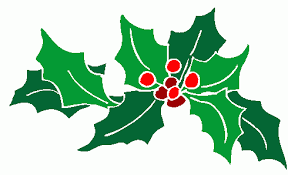 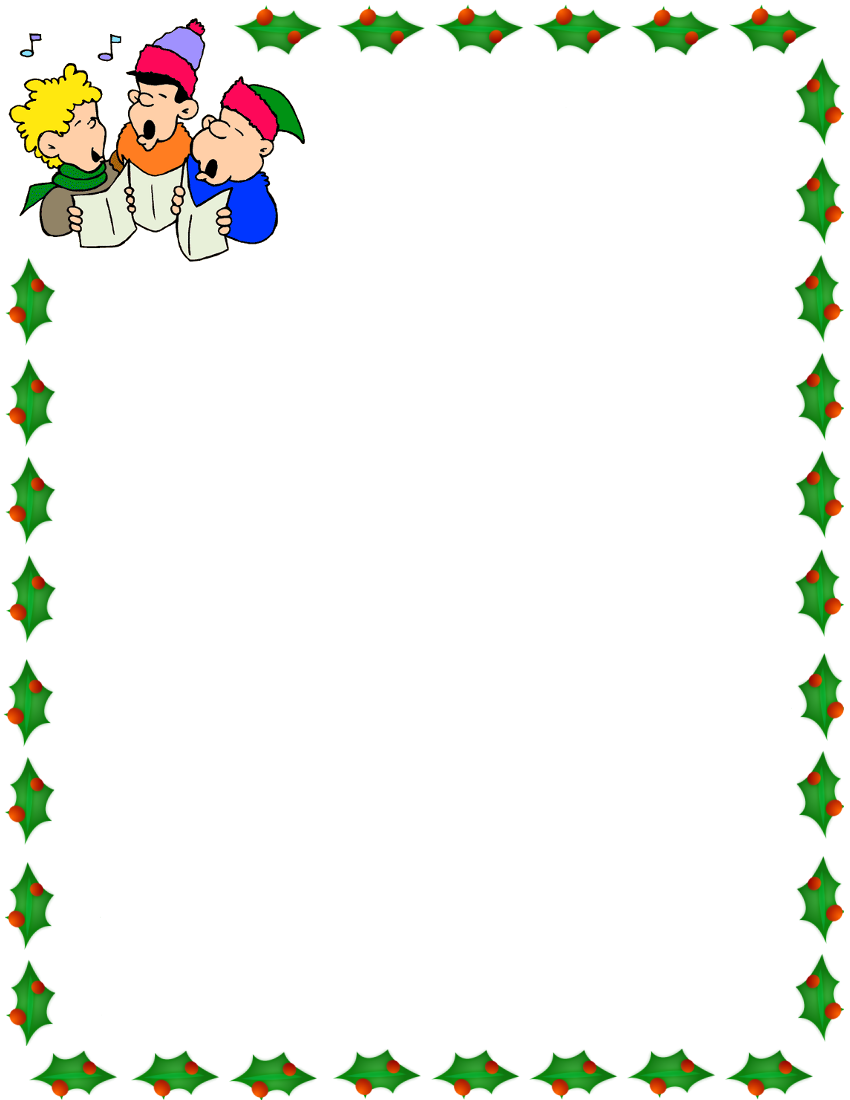 En ConstructionHandbells:Joy to the WorldFrosty the SnowmanGrade Three:I Saw Three ShipsSleigh RideGrade Four:Light the Candles All Around the WorldGrade Five:Deck the Halls		Grade Six:Chocolat ChaudWizards in WinterFinale :Le temps des fêtes 					(Holiday, Holiday)			G.F. Handel Arr. Kirtsy MitchellJack Rollins and Steve Nelson Arr. By Tammy WaldropTraditional English arr. John RiggioLeroy Anderson Teresa Jennings Teresa JenningsGlen Ballard and Alan SilverstriArr. By Roger EmersonTrans-Siberian OrchestraTeresa JenningsWritten and Directed By: Glenda PickeringTranslations:May VineyHosts:Ava RogersKenan SylvesterActors:Construction worker 1 (Forman): Avery NaultConstruction worker 2: Lauren BayneConstruction worker 3: Alexander SudykConstruction worker 4: Gian-Marco Aguilar-KamungaConstruction worker 5: Rowan MillsConstruction worker 6: Ashley TennantPowerpoint:Honya BianchiniTechnical help: Evan Jones Mme GarneauArt Presentation:  Teachers in charge: Mme Fortin and Mme Devinge Art ClubSpecial Thanks: I would like to thank all the staff for their hard work and support during this busy time. Mme Aasen and Mme Bourgoin for help practicing with the actors and actresses, parent council for their continuing support of the music program, parent volunteers who helped with the concert, my family for their patience and understanding, and last but not least the students. Thank you for all your hard work! 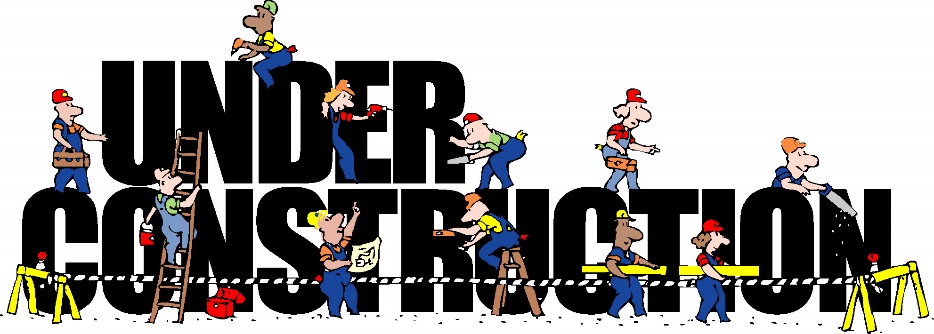 Under ConstructionEn ConstructionConcert TwoGrade 3-6 Friday, December 16, 20167:20-8:00 PM